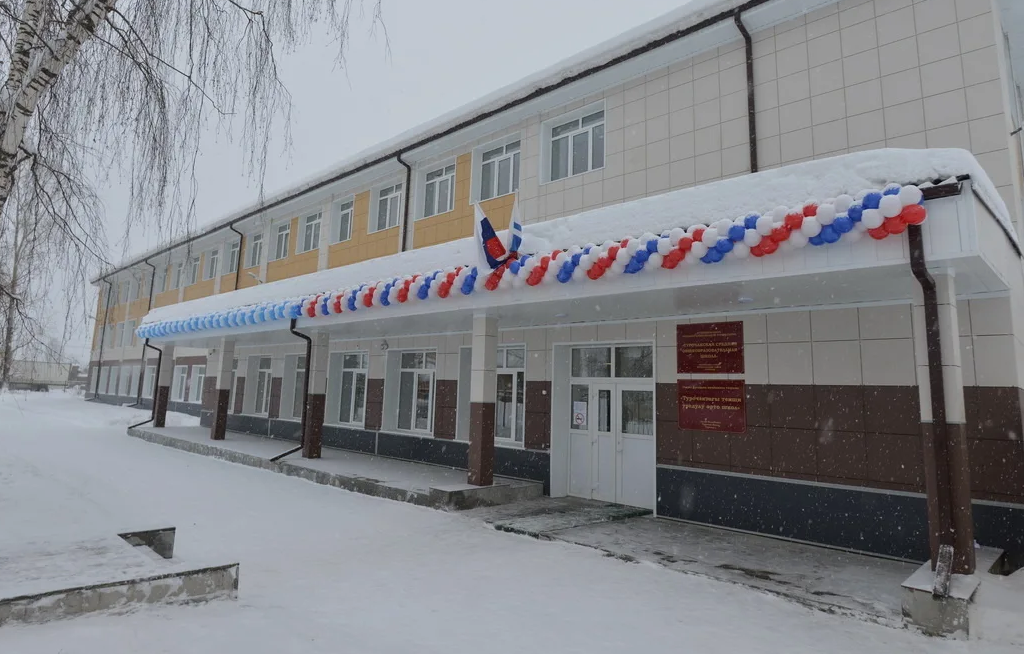 2024гМуниципальное общеобразовательное учреждение«Турочакская  средняя общеобразовательная школа имени героя Советского Союза Я. И. Баляева»«Функциональная грамотность – индикатор качества образования»ПРОГРАММА16 февраля 2024 г.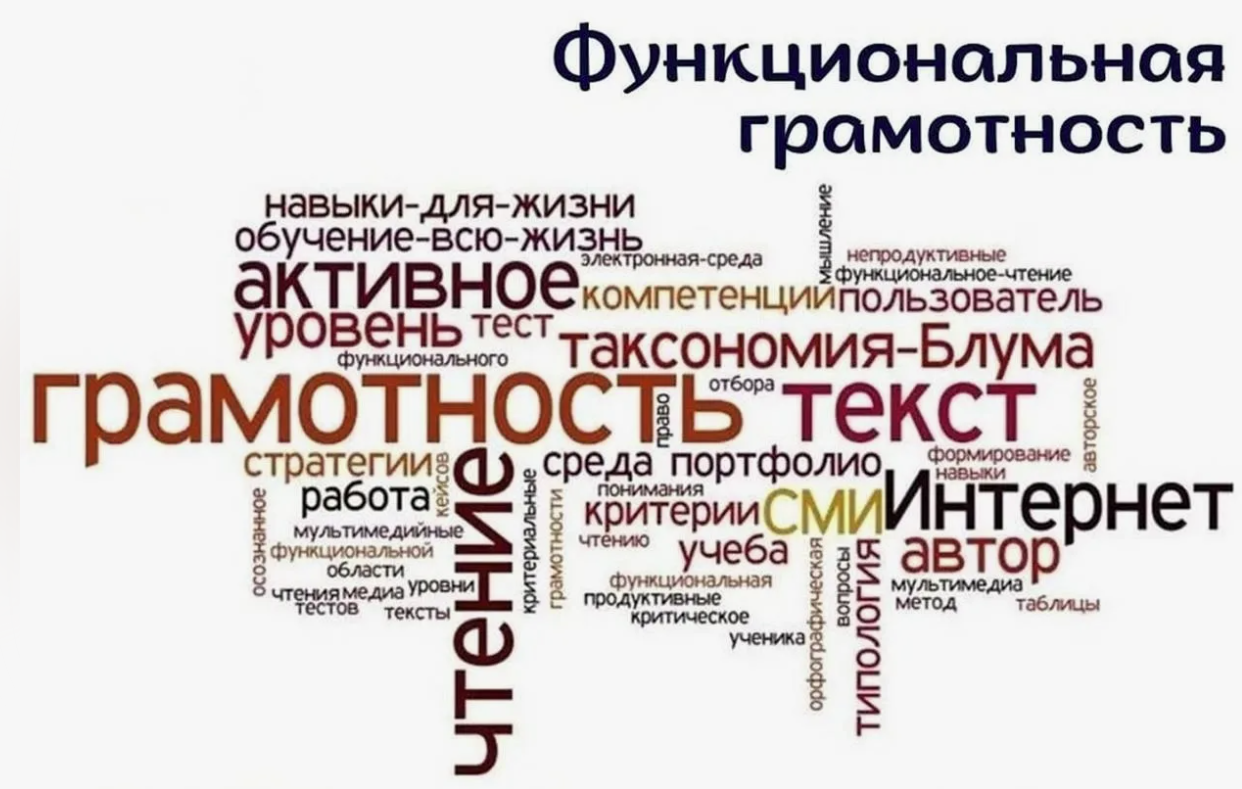 РМО  учителей физикиВремя Мероприятие Мероприятие Мероприятие № кабинета№ кабинета№ кабинетаОтветственныеОтветственные10.15-10.50Встреча гостей. Кофе-паузаВстреча гостей. Кофе-паузаВстреча гостей. Кофе-паузаУчительская3 этаж, блок БУчительская3 этаж, блок БУчительская3 этаж, блок БАдминистрация школыАдминистрация школыПРАКТИЧЕСКАЯ ЧАСТЬ /  СТАЖИРОВКАПРАКТИЧЕСКАЯ ЧАСТЬ /  СТАЖИРОВКАПРАКТИЧЕСКАЯ ЧАСТЬ /  СТАЖИРОВКАПРАКТИЧЕСКАЯ ЧАСТЬ /  СТАЖИРОВКАПРАКТИЧЕСКАЯ ЧАСТЬ /  СТАЖИРОВКАПРАКТИЧЕСКАЯ ЧАСТЬ /  СТАЖИРОВКАПРАКТИЧЕСКАЯ ЧАСТЬ /  СТАЖИРОВКАПРАКТИЧЕСКАЯ ЧАСТЬ /  СТАЖИРОВКАПРАКТИЧЕСКАЯ ЧАСТЬ /  СТАЖИРОВКАВремяТемы для проведения стажировок (открытых уроков, внеклассных мероприятий по предмету)Темы для проведения стажировок (открытых уроков, внеклассных мероприятий по предмету)МероприятиеМероприятиеКласс/№ кабинетаКласс/№ кабинетаКласс/№ кабинетаФ.И.О. учителя10.50-11.30Решение графических задач при подготовке к ЕГЭ,Решение графических задач при подготовке к ЕГЭ,ФакультативФакультативКаб 32 Б10 классКаб 32 Б10 классКаб 32 Б10 классШевченко А.В. МОУ «Турочакская СОШ им. Я.И. Баляева» 11.40-12.00Формирование читательской грамотности при решении задач.Формирование читательской грамотности при решении задач.ФакультативФакультативКаб 32 Б9 классКаб 32 Б9 классКаб 32 Б9 классСивцева М.А., филиал «Верх-Бийская ООШ»,Черлояков М.Г., МОУ «Тондошенская ООШ»12.30-13.10Формирование естественно-научной грамотности на уроках физики, по теме Изучение свойств молнии. Формирование естественно-научной грамотности на уроках физики, по теме Изучение свойств молнии. урокурокКаб 32 Б8 класс.Каб 32 Б8 класс.Каб 32 Б8 класс.Барбачаков А.В. МОУ «Турочакская СОШ им. Я.И. Баляева»13.20 -14.0013.20 -14.00ОБЕДОБЕДОБЕДОБЕДСтоловаяСтоловаяСтоловаяВопросы для теоретического освещения с учетом наработанной практики Вопросы для теоретического освещения с учетом наработанной практики Вопросы для теоретического освещения с учетом наработанной практики Вопросы для теоретического освещения с учетом наработанной практики Вопросы для теоретического освещения с учетом наработанной практики Вопросы для теоретического освещения с учетом наработанной практики Вопросы для теоретического освещения с учетом наработанной практики Вопросы для теоретического освещения с учетом наработанной практики Вопросы для теоретического освещения с учетом наработанной практики 14.00-15.30 Результаты ОГЭ и ЕГЭ в 2022-2023 учебном году. Итоговая аттестация. Что было в 2023 году и что ждет в 2024. Результаты ОГЭ и ЕГЭ в 2022-2023 учебном году. Итоговая аттестация. Что было в 2023 году и что ждет в 2024. Результаты ОГЭ и ЕГЭ в 2022-2023 учебном году. Итоговая аттестация. Что было в 2023 году и что ждет в 2024. Результаты ОГЭ и ЕГЭ в 2022-2023 учебном году. Итоговая аттестация. Что было в 2023 году и что ждет в 2024.каб  № 38Блок Бкаб  № 38Блок Бкаб  № 38Блок БШевченко Д.А. «Дмитриевская СОШ»14.00-15.302. Формирование функциональной грамотности на уроках физики.2. Формирование функциональной грамотности на уроках физики.2. Формирование функциональной грамотности на уроках физики.2. Формирование функциональной грамотности на уроках физики.каб  № 38Блок Бкаб  № 38Блок Бкаб  № 38Блок ББарбачаков А.В. МОУ «Турочакская СОШ им. Я.И. Баляева»14.00-15.303. Использование ЦОР при формировании функциональной грамотности на уроках физики.3. Использование ЦОР при формировании функциональной грамотности на уроках физики.3. Использование ЦОР при формировании функциональной грамотности на уроках физики.3. Использование ЦОР при формировании функциональной грамотности на уроках физики.каб  № 38Блок Бкаб  № 38Блок Бкаб  № 38Блок БЗяблицкая В.В. МОУ «Турочакская СОШ им. Я.И. Баляева»15.30- 16.00Подведение итоговПодведение итоговПодведение итоговПодведение итоговкаб  № 38Блок Бкаб  № 38Блок Бкаб  № 38Блок Бкаб  № 38Блок Б